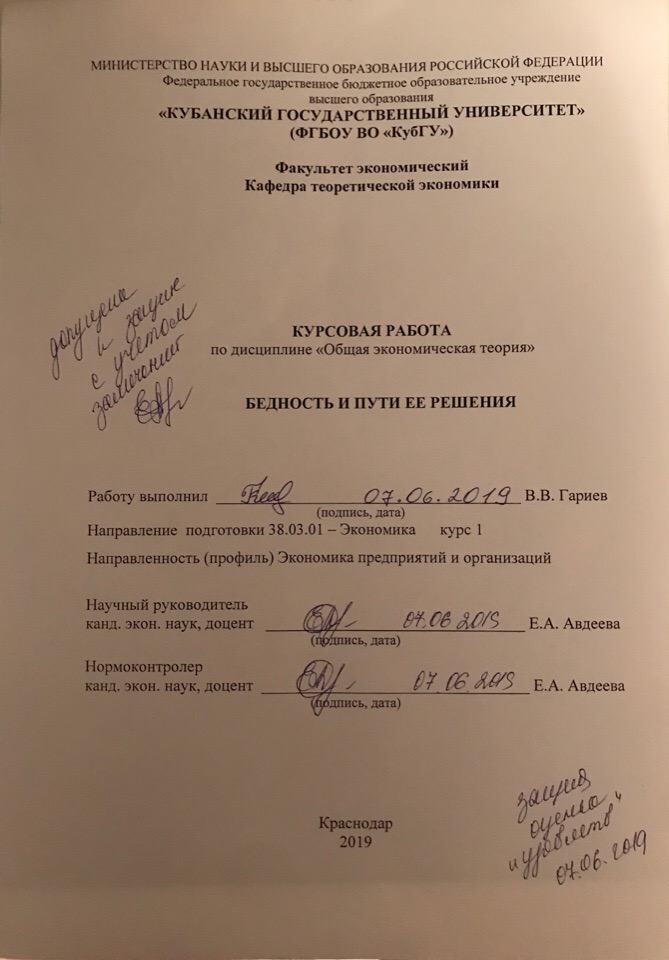 СОДЕРЖАНИЕВВЕДЕНИЕНесмотря на то, что историю бедности можно проследить, начиная с истории самого общества, в нашем государстве данный феномен стал предметом исследования лишь в современной отечественной социологии в начале 70-90-х годов. Угроза обнищания на данный момент - глобальная социальная опасность. Безработица, экономическая и социальная нестабильность, несбыточность надежд, крушение планов интенсифицируют процесс маргинализации населения. Состояние бедности не позволяет социуму реализовать свои потенциальные возможности, а следовательно, развиваться. Именно поэтому ее связывают с регрессом в общественном развитии.Проблема бедности связана с социальными формами отчуждения человека от человека (от общества), от предпосылок и результатов труда, от самого труда, с существенным ограничением потребления основных жизненных благ, с формированием таких условий, при которых субкультура бедных превращается в фактор дестабилизации жизни общества.На настоящем этапе развития человечества проблема бедности и социального расслоения является наболевшей темой для нашего общества. Она носит глобальный характер: бедные люди есть как в развивающихся, так и в высокоразвитых странах. Ее актуальность невозможно преувеличить, особенно в период глобализации общества. Во времена невиданного ранее изобилия огромное количество людей живут в крайней нищете: у них нет средств для существования, отсутствует доступ к чистой питьевой воде, электричеству, ощущается серьезный недостаток в медицинском обслуживании и образовании.Актуальность данного вопроса заключается в том, что социальная поляризация, расслоение нашего общества на бедных и богатых является основной из ее характеристик на данный момент и наше время.Объект исследования – бедность в современном мире.Предмет – особенности проблемы бедности в современном мире и в России и возможные пути ее решения.Целью исследования выступает изучение проблемы бедности в современном мире и в России и возможные пути ее решения.Для достижения поставленной цели необходимо решить следующие задачи:основные понятия изучения и измерения бедности;показатели и причины бедности;приоритетные направления развития политики преодоления бедности населения.В данной курсовой работе использованы такие методы, как анализ, синтез, сравнение и обобщение. Информационной базой исследования послужили работы современных ученых теоретиков, а также выводы юристов практиков относительно исследуемого вопроса, содержащиеся в научных работах и материалах периодической печати.Структура работы включает в себя введение, две главы, заключение и список использованных источников.1. Теоретические аспекты изучения бедности1.1 Современные концепции определения бедностиПод бедностью понимается такая характеристика экономического положения индивида или социальной группы, при которой они не могут удовлетворить минимальные потребности, которые необходимы для поддержания стабильной жизнедеятельности, трудоспособности и продолжения рода.В настоящее время можно выделить три основных подхода к определению бедности. Один из них - исторически более ранний - основан на определении бедности как абсолютной категории. Официальное определение бедности предполагает расчет минимальных по стоимости благ, позволяющих индивиду выжить. Уровень бедности определяется здесь некоторым объемом благ, обеспечивающим минимальные стандарты жизнедеятельности. Определяется этот набор путем экспертной оценки основных биологических (физических) потребностей людей разного пола, возраста и характера жизнедеятельности с учетом, в первую очередь, тяжести и интенсивности труда [1, с.43].Концепция абсолютной бедности базируется на втором законе Энгеля - зависимости доли потребления продуктов питания от уровня доходов семьи. Энгель, отмечая постепенное снижение относительной доли расходов на питание в бюджете по мере его роста, пришел к выводу, что чем беднее семья, тем большая доля всех расходов должна быть выделена на приобретение продуктов питания; по мере же повышения доходов семьи удельный вес затрат на питание сокращается, доля расходов на квартиру, свет, одежду почти не меняется, а удельный вес «прочих» расходов повышается. В рамках указанного подхода к проблеме бедности существует возможность ее устранения путем различных выплат семьям (индивидам), чьи доходы ниже биологического (физического) минимума. При этом реалистичность решения данной проблемы зависит от того, сколько средств выделяет государство для преодоления бедности и насколько жестко определен данный физический минимум. Однако названный подход имеет и несколько существенных недостатков.Во-первых, величина минимального потребительского набора значительно разнится среди отдельных бедных слоев населения. Например, взрослому мужчине в трудоспособном возрасте необходим гораздо больший объем продуктов, чем пенсионеру. Во-вторых, при расчете минимального набора необходимо учитывать не только продовольственные, но и промышленные товары и услуги. А определиться с непищевыми потребительскими наборами гораздо сложнее. В-третьих, придание индивиду (семье) статуса бедного только на основании удельного веса его расходов на питание может быть ошибочным из-за различий населения во вкусах и стиле жизни. Например, индивид (семья) может использовать значительную часть своих доходов на приобретение деликатесов, цены на которые сравнительно высоки. В этом случае отнесение семьи к бедным было бы неоправданным.Еще один подход к определению бедности получил развитие в послевоенный период. Он опирается на сам факт неравного распределения доходов в обществе. Альтернативное определение бедности исходит из того, что в понятие качества жизни входит не только представление об уровне питания, здравоохранения и жилищных условий, достаточных для физического выживания, но также необходимость для человека не испытывать моральных страданий в результате низкого доходного статуса. Некоторые семьи не бедны в абсолютных понятиях и в состоянии обеспечить себя на уровне минимального потребительского набора и даже выше, но они страдают с моральной точки зрения, так как их доход значительно ниже медианного. В рамках относительной концепции бедности величина минимального потребительского набора должна определяться достигнутым в обществе благосостоянием и периодически пересматриваться вслед за ростом средних доходов. Для этого анализируются дифференциация доходов и потребления в разных социально-экономических слоях, фактические данные об уровне жизни семей с разными по величине доходами. В мировой практике величина относительной бедности устанавливается на уровне жизни в два раза меньшем, чем величина доходов средней семьи. В рамках этой теории очевидно, что бедность возможна и в том случае, когда человек может обеспечить себя минимальным потребительским набором, жилищем и прочим [6, с.35].Существенным недостатком относительного подхода к определению бедности является то, что ее определение подобным образом сводит на нет любые способы борьбы с нею. В этом случае бедность будет существовать всегда, так как всегда определенные слои населения будут получать доходы ниже средних. Проблема бедности в рамках этого подхода может быть решена только при абсолютно равномерном распределении доходов. Относительное понимание бедности делает задачу ее устранения неразрешимой в принципе, во всяком случае до тех пор, пока в обществе объективно существует дифференциация доходов.Существует и субъективный подход к измерению бедности, который основывается на индивидуальных оценках людей своего материального положения. Критики такого подхода, как правило, ссылаются на невозможность сопоставления уровней благосостояния и сравнения субъективных данных.Все три подхода к проблеме бедности основываются на принципиально разных методологических положениях. Однако в России используется абсолютный подход, основанный на сопоставлении реальных доходов населения установленному минимуму средств существования.Бедность многолика и многообразна, она меняется во времени и пространстве. Понятно, что в разных странах и в разные исторические периоды человеческие потребности оцениваются по-разному. Для наименее развитых стран бедность - абсолютное зло, нехватка или отсутствие жизненных ресурсов (пищи, чистой питьевой воды, жилья, одежды), обеспечивающих биологическое выживание, и элементарных прав человека. При всей их важности нематериальные характеристики бедности в этих странах пока отступают на второй план.Бедность в богатых странах - величина относительная. Здесь речь идет о неравенстве в распределении доходов, серьезных отклонениях от преобладающих в той или иной стране жизненных стандартов, ограничениях в выборе жизненных возможностей (депривации). Между этими крайними точками расположен широкий спектр государств со всевозможными комбинациями абсолютной и относительной бедности [4, с.78].Существуют различные методы измерения бедности. Абсолютный - к бедным относятся индивиды и домохозяйства, имеющие доход ниже определенного абсолютного минимума. Относительно бедными считаются индивиды и домохозяйства с доходом, явно недостаточным по сложившимся в обществе стандартам потребления. Субъективный - учитываются собственные оценки населением своего материального положения. Абсолютное измерение соответствует экономическому подходу к определению бедности, остальные - комплексному.1.2 Сущность и формы бедностиПод бедностью понимается такое экономическое положение семьи или отдельного индивида, при котором располагаемые ресурсы и средства (деньги, товары, имущество) крайне недостаточны для удовлетворения их минимальных потребностей (питание, одежда, жилье, медицина, образование и др.). Порогом (чертой) бедности называют нормативно устанавливаемый уровень денежных доходов человека, семьи (домашнего хозяйства), который обеспечивает физический прожиточный минимум [9, с. 19].Официальный подход к определению бедности в Российской Федерации базируется на концепции абсолютной бедности: к бедным относятся домохозяйства и одиноко проживающие граждане с доходами ниже стоимости прожиточного минимума.Согласно статье 1 Федерального закона «О прожиточном минимуме в Российской Федерации» (от 24 октября 1997г., № 134-ФЗ) потребительская корзина - это минимальный набор (в натуральном выражении) продуктов питания, непродовольственных товаров и услуг, необходимых для сохранения здоровья человека и обеспечения его жизнедеятельности, а прожиточный минимум - это стоимостная оценка потребительской корзины, а также обязательные сборы и платежи [4].Прожиточный минимум в Российской Федерации устанавливается законодательно (статья 2 рассматриваемого Федерального закона) для следующих целей:оценки уровня жизни населения Российской Федерации при разработке и реализации социальной политики и федеральных социальных программ;обоснования устанавливаемых на федеральном уровне минимального размера оплаты труда и минимального размера пенсии по старости, а также определения размеров стипендий, пособий и других социальных выплат;формирования федерального бюджета;оценки уровня жизни соответствующего субъекта Российской Федерации;оказания социальной помощи малоимущим гражданам;формирования бюджетов субъектов Российской Федерации.Бедность является следствием многих взаимосвязанных факторов, в том числе [17, с. 40]:экономических (низкая заработная плата и высокая ее дифференциация, безработица);социальных (инвалидность, старость, маргинализация, детская безнадзорность);демографических (неполные семьи, семьи с высокой нагрузкой иждивенцев, молодежь и старшее поколение со слабыми позициями на рынке труда);политических (разрыв сложившихся межрегиональных связей, военные конфликты, вынужденная миграция);регионально-географических (депрессивные монопромышленные регионы, дотационные регионы с низким экономическим потенциалом, северные регионы, зависимые от централизованных поставок продовольствия и ресурсов).Рассмотрим различные виды понятия «бедность» и их содержательные характеристики [14, с. 94]:1) абсолютная и относительная бедность (как основные виды бедности):При этом под абсолютной бедностью в настоящем исследовании понимается такое состояние, при котором индивид на свой доход не способен удовлетворить даже основные потребности: в пище, жилище, одежде и т.д., либо способен удовлетворить только минимальные потребности, обеспечивающие биологическую выживаемость. На основании результатов актуальных научных исследований автором выделяются три степени абсолютной бедности: нищета, наиболее глубокая острая бедность; нужда, средняя бедность; необеспеченность, или умеренная бедность.Под относительной бедностью в настоящем исследовании понимается невозможность поддерживать уровень приличествующей жизни, или некоторый стандарт жизни, принятый в данном обществе.2) первичная и вторичная бедность:Первичная бедность существует у тех семей, которые при максимально разумном использовании имеющихся средств и сил, не транжиря, организуя рациональный образ жизни, всё равно остаются за порогом бедности; вторичная бедность характеризует такие семьи, у которых основные жизненные потребности не удовлетворяются по причине неразумной траты средств.3) «устойчивая» и «плавающая» бедность:«Устойчивая» бедность связана с тем, что бедность, как правило, воспроизводит бедность. Низкий уровень материальной обеспеченности ведёт к ухудшению здоровья, деквалификации, депрофессионализации, а в конечном счёте - к деградации. «Плавающая» бедность, более редкая, связана с тем, что бедные, предпринимая усилия, покидают свой круг и, адаптируясь к новым условиям, обретают более качественный уровень жизни.4) социальная и экономическая бедность [16, с. 171]:Социальная бедность относится к «слабым», экономическая бедность - к «сильным» работникам. Бедность «слабых» - это бедность нетрудоспособных людей, инвалидов, больных, физически и психологически неустойчивых, а также работников, вынужденных нести непомерно большую нагрузку (кормильцы многодетных семей и т.д.). Бедность «сильных» возникает в чрезвычайных условиях, когда полноценные работники, обычно способные получать доход, дающий «нормальный» жизненный стандарт, попадают в ситуацию, в которой не могут своим трудом обеспечить принятый в данном обществе уровень благосостояния.1.3 Причины возникновения бедностиОдним из наиболее острых проявлений проблемы социальных неравенств выступает поляризация бедности и богатства, превращение бедности в норму жизни значительной части наших сограждан. Большинство россиян уверено, что их родственники, друзья, знакомые оказались в бедности в результате экономических реформ, повлекших за собой безработицу (36%), нестабильность материального положения, вызванного невыплатой зарплат или задержкой пенсий (30%), сокращение социальных гарантий и фактический отказ государства от социального обеспечения нуждающихся (37%).Бедность и огромная дифференциация в доходах населения являются следствием целого ряда взаимосвязанных факторов: [12, с.18].экономические факторы (низкая производительность труда, низкая зарплата и ее большая дифференциация, безработица, слабая конкурентоспособность ряда отраслей, преобладание низкооплачиваемых рабочих мест и т.д.);социально-медицинские факторы (инвалидность, старость, плохое здоровье, беспризорность и т.д.);демографические факторы (неполные семьи, семьи с высокой нагрузкой иждивенцев, молодежи и т.д.);социально-экономические факторы (низкий уровень социальных гарантий, соотношение минимальных социальных выплат с прожиточным минимумом);образовательно-квалификационные факторы (низкий уровень образования, недостаточная профессиональная подготовка и т.д.);политические факторы (разрыв сложившихся межрегиональных связей, военные конфликты, вынужденная миграция);регионально-географические факторы (неравномерное развитие производительных сил, моноэкономические территории, дотационные регионы и т.д.).В экономической психологии при анализе отношения к бедности выделяют три группы причин бедности:структуральные (ответственность возлагается на экстремистское общество, плохое управление и экономические силы);индивидуалистические или личностные (ответственность за бедность возлагается на поведение и черты личности бедных);фаталистические (причина бедности видится в отсутствие удачи и поворотах судьбы).В 2008 – 2012 году в России был экономический кризис. В этот период бедность значительно повысилась. После этого экономика начала восстанавливаться, выходя на тот уровень, который был до кризиса. Вполне понятно, что это отражается на материальном благополучии населения.Пропасть между бедными и богатыми стала намного явственнее. Те люди, доход у которых невысок, как жили до этого, так и живут с ним. Им лишь пришлось сократить потребности. С большей силой кризис ударил именно по богатым. Большинство людей уверено, что у богатых есть все, и поэтому им можно не работать. Но, бизнесмены постоянно работают, причем намного больше, чем по 8 часов в день. Небогатое же население не горит желанием работать. Они считают, что бедны потому, что жизнь их неустроенна и есть определенные недостатки. В России много бедных, потому что нет целей, стремлений, оптимизма, знаний и терпения. При рассмотрении проблемы бедности как социального явления, можно выделить две причины ее возникновения:культурная, для среды бедняков характерна особая культура, в основе которой лежат смирение, неумение строить свое будущее и фатализм. В процессе первичной социализации эти ценности передаются от одного поколения к другому, приводя к «наследованию» бедности.структурная, наличие бедности связывается со структурными особенностями общества, основанными на социальной стратификации, экономическом неравенстве и т.д. Бедность становится результатом неравенства людей в обществе и неравного распределения материальных благ между индивидами.Одна группа ученых рассматривала бедность как фактор борьбы за существование, который подстегивает развитие общества и отдельно взятых индивидов. Это направление получило название социал-дарвинистского, в современном мире данная позиция защищается либералами. Другая группа ученых видит в бедности социальное зло и призывают к его устранению посредством более уравнительного распределения всех благ между людьми. Этот подход называют социал-уравнительным (или эгалитаристским), его придерживаются сторонники социалистической идеологии [9, с.53].Все признают, что бедность имеет много негативных последствий.Бедность является фактором социальной напряженности. Борясь с несправедливым, по их мнению, распределением доходов, бедные склонны к совершению преступлений и к насильственным методам политической борьбы. История показывает, что во время революций и иных политических потрясений именно бедные были «горючим» материалом социальных переворотов и стремились «грабить награбленное».Даже если бедные не совершают актов насилия в отношении других людей, общество в котором они живут, все равно несет потери. Бедный человек не может полноценно участвовать в жизни общества, его творческий потенциал не раскрывается и пропадает бесплодно. Особенно трагична «наследуемая» бедность, когда дети бедняков при одинаковых способностях имеют гораздо меньше шансов самореализоваться, чем их сверстники, родившиеся в семьях с нормальным достатком.Живущие в странах «третьего мира» бедняки страдают от антисанитарии, в их среде распространены эпидемические заболевания, от которых затем могут страдать и богатые страны (например, лихорадка Эбола).Признавая, что во многих аспектах бедность вредна для общества, либералы в то же время подчеркивают ее положительные последствия.По их мнению, если бы не было бедности, то уменьшился бы стимул людей повышать производительность труда. Бедность, таким образом, заставляет людей активно участвовать в конкуренции за жизненные блага.Сторонники обеих позиций - и социалисты, и либералы - сходятся в признании преимущественно негативных последствий абсолютной бедности, но расходятся во мнениях по поводу относительной бедности.Социальная политика, направленная на борьбу с бедностью. Существует два противоположных подхода к проблеме борьбы с бедностью.Первый подход является более распространенным и заключается в признании необходимости обеспечения бедных помощью и пособиями. Выдача денежных пособий, самый простой способ оказания помощи бедным, сам по себе не решает проблемы. Другие способы, практикуемые государствами разных стран, - это программы повышения образования или переквалификации. Но и они зачастую не меняют ситуацию, так как, даже приобретя новую профессию, человек часто не может найти рабочее место или не в силах заставить себя эффективно трудиться.Если при первом подходе к решению проблем бедности государство исходит из необходимости перераспределять доходы от богатых к бедным посредством прогрессивного налогообложения и социальных программ, то второй подход базируется на идее невмешательства государства в экономику. По мнению сторонников этой теории, поведение государства должно стимулировать бедных занять более активную позицию в жизни, а не паразитировать на шее более обеспеченных слоев населения. Кроме того, если богатые будут инвестировать свои средства в экономику, они создадут необходимое количество рабочих мест, что может решить проблему бедности без участия государства. Этот подход пыталось реализовать, например, в Великобритании 1970-1980-х правительство Маргарет Тэтчер [5, с.31].Необходимо отметить, что хотя в любой стране правительство устанавливает специальные критерии определения бедных, в реальности права на помощь и пособия имеют отнюдь не все те, кто отвечает данным критериям. Эта позиция государства объясняется нехваткой ресурсов для обеспечения всех нуждающихся. Для ограничения масштабов социальной помощи применяются два ужесточающих критерия. Первый ограничивает число людей путем выделения отдельных категорий бедняков, имеющих право на помощь. Например, многие виды помощи может получать безработный, но не человек, имеющий работу, хоть и низкооплачиваемую. Второй критерий основан на использовании только доходной характеристики бедности, игнорируя проблему депривации.2. Взаимосвязь экономического роста и бедности населения2.1 Влияние экономического роста на повышение благосостояния населенияВ экономической литературе используются понятия «экономический рост» и «экономическое развитие». Необходимо иметь в виду, что эти понятия не тождественны. Экономический рост является составляющей экономического развития, под которым понимается процесс, включающий как периоды роста, так и спада. Экономический рост является положительной составляющей динамики экономического развития. В последние годы получила признание концепция коэволюционного экономического роста, которая отражает процесс обратной связи между развивающейся экономикой и природной средой. Ее приверженцы настаивают на необходимости учета как масштабов экономического роста, вызванных развитием и использованием рыночного механизма, так и его отрицательных последствий для природной среды обитания. Исходным положением концепции является идея динамичного сбалансированного развития триады «экономика, природа, общество».Для характеристики той или иной стороны экономического роста используется ряд специфических показателей. Они подразделяются на динамические и статические, количественные и качественные.К числу динамических показателей относятся такие, которые характеризуют макроэкономическое развитие хозяйства страны (темпы роста за определенный период времени). Они позволяют устанавливать скорость расширения производства, выявлять потенциальные производственные возможности страны. При исчислении показателей развития производства в динамике важным моментом является сопоставление темпов роста материальных благ с приростом населения. Если национальный доход увеличивается соответственно приросту населения, то это по существу означает стагнацию экономического развития.Статические показатели отражают существующие условия равновесного состояния различных процессов. С их помощью определяется исходная база экономического развития.Темпы и уровень экономического развития тесно связаны между собой. Например, при различных исходных уровнях одинаковые темпы роста ведут к увеличению разрыва экономического развития различных стран.Качественные и количественные показатели экономического роста. Интегрирующим показателем экономического роста является показатель «уровень жизни». Он выражается рядом количественных и качественных показателей, характеризуя степень удовлетворения физических, духовных и социальных потребностей (общий объем потребляемых материальных благ и услуг на душу населения; уровень потребления и качество продуктов питания; развитие сфер образования, здравоохранения и социального обеспечения; уровень обеспеченности жильем, коммунальными услугами; соблюдение правовых форм защиты населения). При исчислении «уровня жизни» обобщающим показателем является объем национального дохода в расчете на одного жителя страны. Россия – огромное территориально-поселенческое пространство с разным уровнем социально-экономического развития, зависящими от региона проживания. Существенная межрегиональная и поселенческая дифференциация доходов является фактом повседневной жизни, что затрудняет оценку ситуации на основе усредненных показателей. Если в столичных регионах среднедушевые доходы находятся на уровне 8000 рублей, то жители сел в среднем располагают не более чем 2800 рублями, жители малых городов – 3500 руб., жители крупных областных центров – 5000 руб. на члена семьи ежемесячно. К числу наиболее бедных по уровню доходов регионов традиционно принадлежат Юг, Северный Кавказ, Центральное Черноземье, Поволжье, где средний уровень доходной обеспеченности населения едва дотягивает по самооценке их жителей до 3000 рублей в месяц. В Сибири и на Дальнем Востоке, помимо более высоких средних доходов населения (оправданных суровыми условиями проживания) наблюдается их относительно большая поляризация и огромные, по сравнению с европейской частью России, разрывы в уровне жизни, то есть больший удельный вес как бедных, так и обеспеченных социальных групп в ущерб средним.Таблица 2. Численность населения России с денежными доходами ниже величины прожиточного минимума и дефицит денежного дохода [18].Исходя из того, что дифференциация доходных распределений в разных типах российских поселений достаточно существенна, а структура потребностей и стоимость жизни варьируется, более точные и надежные результаты о распространенности бедности в России могут быть получены только через соотнесение душевых доходов населения с уровнем регионального (или поселенческого) медианного дохода. Тогда, несмотря на объективные различия в количественных показателях душевых доходов у жителей разных регионов и населенных пунктов, появляется унифицированный показатель реальной бедности, отражающий отклонение от среднего жизненного стандарта, существующего в данном сообществе в данный период времени [7, с.54].Необходимо констатировать, что сложившаяся в стране модель бедности - прежде всего результат низкого уровня доходов от занятости. Факторы, связанные с крайне неудовлетворительной ситуацией на рынке труда, низким качеством рабочих мест, являются доминирующими среди причин дифференциации семей по статусу бедности. В этой связи российскую бедность можно определить в терминах «экономической» или «рыночной бедности» - бедности, связанной с местом конкретных категорий экономически активного населения на рынке труда.Если не предпринять срочные меры по реструктуризации экономики, занятости и активизации политики доходов населения, то неизбежное сближение потребительских цен национального рынка с мировыми ценами, связанное с интеграцией отечественной экономики в мировую экономическую систему, приведет к консервации уровня жизни большинства населения вокруг порога бедности или в крайнем случае невысокого материального достатка со всеми вытекающими последствиями для безопасности страны.Тенденцией, характерной для социально-трудовой сферы, является также рост региональной дифференциации уровня жизни населения (по республикам, краям и областям). Региональный аспект бедности обусловлен различиями в экономическом потенциале территорий, преобладанием в отдельных субъектах Федерации нерентабельных предприятий депрессивных секторов экономики, слабой адаптацией населения к новому типу экономических отношений, неудовлетворительной структурой занятости, отсутствием программ адресной социальной защиты населения. Если учесть недостаточность душевых доходов до уровня прожиточного минимума, то есть реальную малообеспеченность, которую сами россияне избегают называть пребыванием за чертой бедности, то нуждающимися, даже с учетом специфики поселенческих представлений о прожиточном минимуме, придется признать каждого четвертого жителя Москвы и Санкт-Петербурга, каждого третьего жителя крупных и каждого второго жителя малых российских городов, а также 65% жителей села. Можно сказать, что уровень жизни населения России в целом очень низок. Каждый пятый россиянин находится в состоянии глубокой бедности, еще почти 20% находятся «на черте» бедности, и применительно еще примерно к 20% населения можно говорить об уровне жизни, который в лучшем случае обеспечивает простое воспроизводство ранее созданного ими имущественного стандарта. Экономические ресурсы присутствуют лишь у четверти россиян, и только у 3%-5% тех, кто попадает в массовые опросы, достигают размеров, когда могут рассматриваться, как способные стать самостоятельным источником дохода, пусть даже очень скромного [14, с.44].Россияне достаточно толерантно относятся к большинству «бытовых» социальных неравенств (в жилищных условиях, доступе к услугам образования, здравоохранения, возможностям проведения досуга и т.). Куда более резкий протест вызывают у них чрезмерная глубина неравенства в распределении собственности и доходов. Своего рода стержень этой доминирующей нормы в современном российском социокультурном пространстве - это представление о возможном разрыве в доходах между руководителями и высококвалифицированными специалистами, с одной стороны, и средними доходами по стране, с другой, в 4-5 раз. Примечательно, что во всех доходных группах сторонники данной точки зрения доминируют. Скажем, среди руководителей первого уровня более половины считают, что разрыв в доходах этих групп со средними по стране показателями не должен превышать 5-кратного уровня [2, с.54].Основное недовольство россиян сегодня связано не с какими-то отдельными проявлениями социальных неравенств или низким уровнем личных доходов. Недовольство такого типа, оставаясь на микроуровне, обычно не генерирует глубокого и агрессивного протеста. В сегодняшней России социальное недовольство замыкается на базовые ценностно-мировоззренческие позиции россиян, и в результате приобретает характер недовольства сложившимися в стране за годы реформ социально-экономическими отношениями, включая и распределение собственности, и распределение доходов. При этом протест с индивидуального уровня переходит на макроуровень, превращаясь из недовольства собственным положением в недовольство новой системой общественных отношений в целом. Несмотря на огромную значимость капитала неформальных социальных сетей в практическом выживании россиян, около 20% населения в среднем по России полностью лишены всякого социального капитала. Если вдуматься, то это огромная цифра, поскольку за ней стоит одиночество и изолированность десятков миллионов россиян, не получающих даже простой психологической поддержки со стороны ближайшего окружения [15, с.65].Чрезвычайно опасной выступает тенденция постепенного исключения малообеспеченных и, особенно, бедных из наиболее значимых видов многофункциональных обменов социальным капиталом и смещение характера функционирования сетей поддержки самых нуждающихся в сторону получения более простых типов помощи. Поэтому правы те ученые, политики, эксперты, которые призывают сделать основной задачей социальной политики не просто материальную помощь беднейшим, а выравнивание сильно дифференцированных социальных шансов различных групп населения, в том числе и в межрегиональном пространстве современной России.2.2 Приоритетные направления развития политики преодоления бедности населенияПосле изучения и анализа всех приведенных данных, связанных с социально-экономическим явлением бедности, особенностей явления бедности, как такового, и явления бедности в реалиях социальной структуры Российской Федерации, необходимо реализовать цель данного исследования, а именно - найти правильные пути и способы преодоления бедности в России.На основании всех исследованных данных, я пришла к выводам, что для преодоления такой острой социально-экономической проблемы, как бедность, у Российской Федерации есть ряд возможных путей решения, основанных как на развитии экономического сектора, так и на развитии социального сектора, с использованием названных ранее способов с поправкой на современные реалии нашей социальной структуры.Прежде всего, я бы хотела выделить данные экономические пути решения:Направление большего объема средств в социальный сектор. В это должно входить установление полностью бесплатной медицины, так как плохое состояние здоровья является одной из важных причин наличия бедности в России. Это обусловлено дорогостоящими лекарственными средствами, а также невысоким резервом оборудования в бесплатных больницах и поликлиниках, что в отдельных случаях заставляет население прибегать к помощи дорогостоящих платных клиник [13, с.46].Введение безусловного основного дохода. Это позволит людям, получающим доход ниже, чем установленный прожиточный минимум, выбиться из-за черты бедности «по доходам».Введение прогрессивного подоходного налога. Это спасет значительную часть населения, страдающего лишениями, либо населения, что стоит за чертой бедности, за счет высоких заработков богатой части населения и сниженных нагрузок на доходы бедного населения. Это позволит уменьшить неравенство между богатым и бедным слоями населения, что приведет к уменьшению бедной части населения.Увеличение объема социальных пособий и введение дополнительных льгот для малоимущего, либо нетрудоспособного населения. Да, безусловно, пособия выплачиваются, а льготы действуют. Но в нынешних условиях, бедному населению необходимы большие объемы внимания и материальной поддержки, именно поэтому и следует выделить такой путь развития социальной политики.Создание благоприятных условий для развития малого бизнеса, что повлечет за собой появление значительного объема рабочих мест, и, как следствие, уменьшение уровня безработных и уровня бедности. Среди мер по улучшению условий для развития малого бизнеса следует выделить уменьшение ставки налогообложения, уменьшение ставки по кредитам, а также реализация доступности кредитов для малого бизнеса. Установление стабильных и постоянных правовых норм, регулирующих взаимоотношения малого бизнеса и государства, чтобы малому бизнесу было проще адаптироваться в текущей экономической структуре. Также, следует облегчить требования по отчетности связанной с данным бухгалтерского учета.Среди социально-направленных способов мне кажутся наиболее верными данные пути преодоления бедности: [3, с.23].Признание бедности, как одной из ключевых проблем социального сектора. Именно после этого действия государство развернет более масштабную политику по искоренению бедности и общему повышению уровня жизни.Установление и определение четкой социально-направленной политики. Только определившись с направлениями развития можно будет рационально и корректно составить план государственного бюджета, и, соответственно, внедрять средства государственного бюджета в наиболее важные сектора.Проведение более четкого и подробного анализа демографической составляющей бедности, чтобы установить наиболее точные ее причины, с которым впоследствии нужно будет бороться, для каждого социального сектора. К примеру, если на данном этапе развития основной уровень бедности будет поддерживаться за счет безработных, а государство будет вести политику для поддержания пенсионеров, это нисколько не снизит уровень бедности. Напротив, такая политика может даже усугубить ситуацию. Именно поэтому подробный анализ необходим. И он необходим не один единственный раз, напротив, он должен проводиться с определенной периодичностью, дабы можно было заранее определяться с формированием госбюджета, основываясь на реальных и актуальных проблемах [11, с.59].Признание факта наличия коррупции, и, как следствие, ведение политики, направленной на нее искоренение.ЗАКЛЮЧЕНИЕРассмотрев понятие бедность, можно прийти к выводу и сделать несколько обобщений по этой теме. Понятие бедность трактуется по-разному: и как низкий уровень доходов и расходов, и как невозможность поддержания желаемых жизненных стандартов, и как невозможность поддержания желаемых жизненных стандартов, и как определенное самоощущение себя в социуме. Это зависит от автора и от концепции, которой он придерживается при рассмотрении этого вопроса.Таким образом, можно сделать вывод о том, что доходы населения определяют социальное положение в обществе, также уровень доходов каждого человека зависит от экономики страны, в которой он проживает. В настоящее время в обществе увеличивается количество беднейшего населения. У большинства населения страны рост доходов существенно отстает от роста прожиточного минимума. Рыночная экономика неизбежно связана с дифференциацией доходов населения, усилением неравенства, с проблемой бедности. Поэтому вопрос должен стоять о создании социально-ориентированной экономики, ставящий на первое место не темпы экономического роста, а рост благосостояния нации, создание равных стартовых возможностей для всех граждан страны. В этом случае требуется активное вмешательство государства, выработка эффективной социальной политики, которая заключается в перераспределении доходов через госбюджет путем дифференцированного налогообложения различных групп получателей дохода и социальных выплат. Также необходимо разрабатывать региональные целевые программы снижения бедности, повышения уровня и качества жизни. Это позволит в полной мере реализовать новые социальные полномочия органов государственной власти субъектов Федерации перед жителями соответствующих регионов, скоординировать усилия государственных органов и четко распределить их функции.Идеальная цель борьбы с абсолютной бедностью - ее абсолютное преодоление: в здоровом обществе, и тем более в социальном государстве не должно быть людей, не имеющих прожиточного минимума. Задача борьбы с относительной бедностью - не полное устранение неравенства, но его, так сказать, оптимизация, приведение к уровню, не выходящему за приемлемые в данном обществе пределы и вместе с тем не подрывающему стимулы социально-экономической активности. (Пределы эти, в свою очередь, зависят от состояния общества, его социально-культурных традиций и сами часто поддаются регулированию).Основное оружие против бедности - это такая политика, которая была бы направлена на экономический рост.В нашей стране слаба и социальная политика. Ее меры не совсем адекватны ситуации, и поэтому бедный в России получает значительно меньше помощи, чем бедный в других странах. Еще одна трудность - расслоение по условиям получения качественных медицинских и образовательных услуг. Жизненно важны реформы медицинского страхования и образования, проведенные таким образом, чтобы и бедным эти услуги были доступны. Сейчас такого подхода нет, и бедные не получают ни качественной медпомощи, ни качественного образования, и в последнем случае они не получают шанса вырваться из бедности.СПИСОК ИСПОЛЬЗОВАННЫХ ИСТОЧНИКОВБобков В.Н, Зинин В.Г, Разумов А.А «Политика доходов и заработной платы». - М., 2014. - 141 с.Бобков, В.Н. О задачах повышения уровня и качества жизни населения России // Общество и экономика. - 2015. - №1.Бондарь, А.В. Макроэкономика: Учебное пособие. - М.: ИНФРА-М., 2014. - 241 с.Брагина Е. Бедность в новом веке // Свободная мысль. - 2017. - №5.Канканщиков, С.Г. Государственное регулирование экономики: Учебное пособие. - М.: Логос, 2017. - 314 с.Лученок, А.И. Проблемы макроэкономического регулирования. - Минск: Право и экономика, 2014. - 178 с.Матвеева, Т.Ю. Макроэкономика: курс лекций для экономистов. - М.: ЮНИТИ - ДАНА, 2014. - 252 с.Николаева И.П Экономическая теория: словарь-справочник. - М.: Проспект, 2015. - 313 с.Протасова Е.В «Состояние и динамика уровня доходов населения РФ в современных условиях» // Социальные экономические явления и процессы. - 2016. - №5.Разумов А.А, Ягодкина М.А «Бедность в современной России» - М.: Юрайт, 2016. - 105 с.Реклю, Э. Богатство и нищета. - М.: Юрайт, 2018. - 311 с.Ржаницина, Л.С. Доходы: уровень, дифференциация, гарантии. - М.: АСТ, 2018. - 204 с.Римашевская, И. M. Народонаселение как фактор национальной безопасности // Аналитический вестник. - 2014. - №9.Сычева В.С. Обнищание народных масс // Социологические исследования. - 2016. - №9.Чернева Р.И Снижение уровня бедности. Анализ и пути решения. - М.: Логос, 2017. - 308 с.Чинакова Л.И. Об отличительных особенностях бедности и нищеты // Социологические исследования. - М.: Логос, 2018. - 269 с.Ясин Е., Андрущак, Г. Ивантер, и др. Социальные итоги трансформации, или Двадцать лет спустя // Вопросы экономики. - 2015. - №8.Численность населения, имеющего среднедушевые денежные доходы ниже величины прожиточного минимума, и дефицит денежного дохода [Электронный ресурс] URL: http: // www.gks.ru/wps/wcm/connect/rosstat_main/rosstat/ru/statistics/population/level (дата обращения 20.05.2019)Введение……………………………………………………………………...31. Теоретические аспекты изучения бедности…………………………….51.1 Современные концепции определения бедности……………………...51.2 Сущность и формы бедности…………………………………………81.3 Причины возникновения бедности……………………………………..112. Взаимосвязь экономического роста и бедности населения……………162.1 Влияние экономического роста на повышение благосостояния населения……………………………………………………………………..162.2 Приоритетные направления развития политики преодоления бедности населения………………………………………………………….22Заключение…………………………………………………………………..25Список использованных источников….…………………………………27Численность населения с денежными доходами ниже величины прожиточного минимума:Численность населения с денежными доходами ниже величины прожиточного минимума:Дефицит денежного дохода:Дефицит денежного дохода:Величина прожиточного минимума1) рублей в месяц; до 1998 г. – тыс. руб.млн. человекв процентах от общей численности населениямлрд. руб. (до 1998 г. - трлн. руб.)в процентах от общего объема денежных доходов населенияВеличина прожиточного минимума1) рублей в месяц; до 1998 г. – тыс. руб.199249,333,50,46,21,9199346,131,34,35,420,6199432,922,411,13,186,6199536,524,834,93,9264,1199632,522,142,83,2369,4199730,520,846,22,8411,2199834,323,461,53,5493,3199941,628,4141,34,9907,8200042,329,0199,25,01210200140,027,5238,64,51500200235,624,6250,53,71808200329,320,3235,32,62112200425,217,6225,72,12376200525,417,8288,72,13018200621,615,2277,11,63422200718,813,3272,11,33847200819,013,4326,71,34593200918,413,0354,81,25153201017,712,5375,01,25688201117,912,7424,11,26369201215,410,7370,50,96510201315,510,8417,90,97306201416,111,2478,61,08050201519,513,3700,81,39701201619,513,3706,81,39828201719,313,2717,31,310088